Základní škola s polským jazykem vyučovacím,Szkoła Podstawowa z Polskim Językiem Nauczania                                                                           Vendryně 234, příspěvková organizaceVÝROČNÍ ZPRÁVAZA ŠKOLNÍ ROK 2013/2014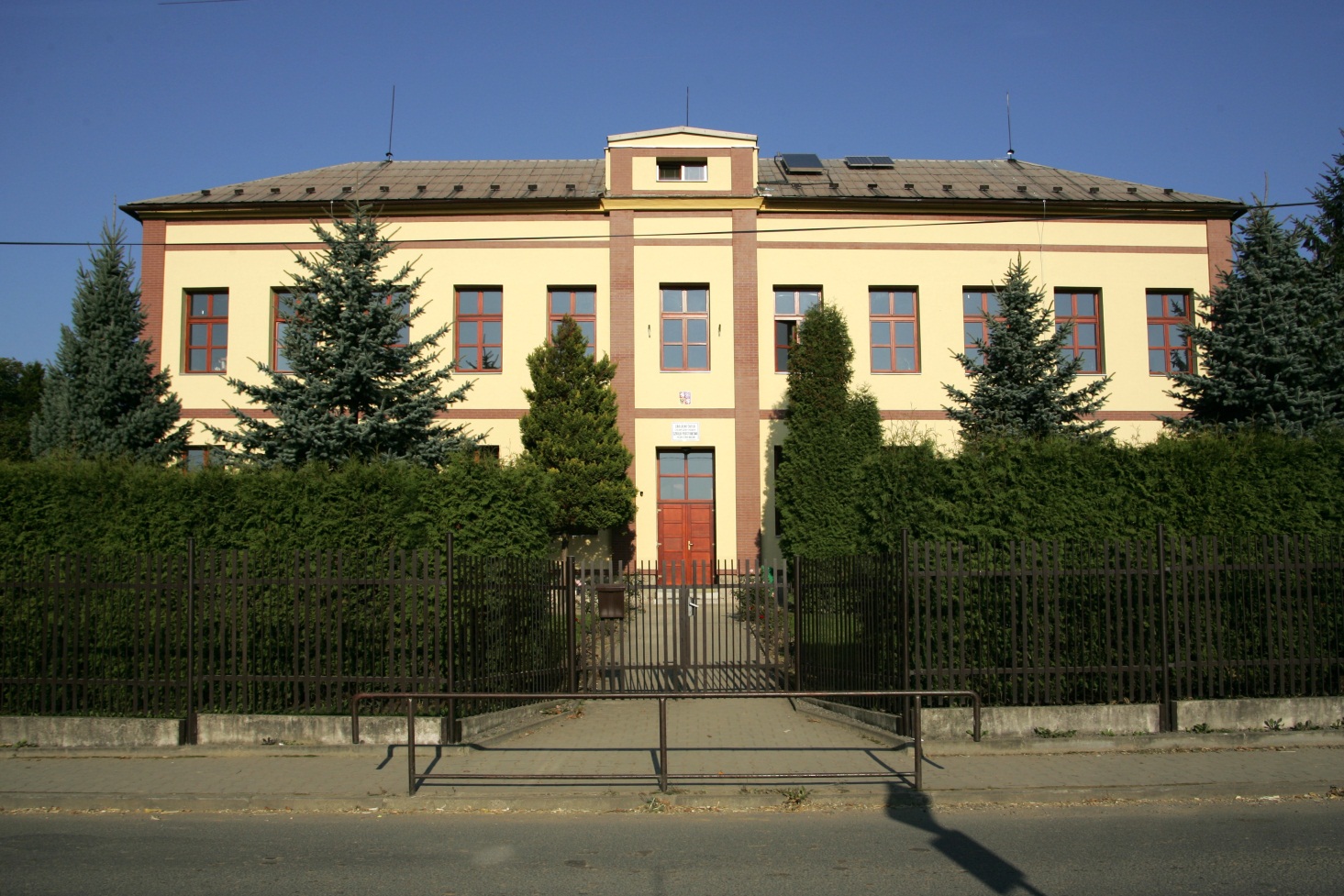 Zpracovala a předkládá:Ředitelka školy                                                                        Mgr. Elżbieta Wania    Obsah:Základní údaje o školeCharakteristika školyÚdaje o Školské radě 4.1. Přehled oborů základního vzdělání a vzdělávací programy4.2. Školní a mezinárodní projekty                                                                Informace o pedagogickém sboru Další vzdělávání pedagogických pracovníkůÚdaje o přijímacím řízení a zápisu do 1. ročníkuÚdaje o výsledcích vzdělávaní žákůÚdaje o výsledcích inspekce provedené českou školní inspekcíÚdaje o aktivitách a prezentaci školy na veřejnosti Hospodaření školy za rok 20131. Základní údaje o škole  2. Charakteristika školyZákladní škola s I. a II. stupněm (1. – 9. ročník);  právní subjektivita od 1. 3. 2003.Ve školním roce 2013/2014 měla škola 103 žáků v 8 třídách, na 1. stupni vzhledem k nízkému počtu žáků byla spojená  3. a 4. třída. Mimo dětí z Vendryně navštěvovali školu také žáci z Třince.Jsme plně organizovanou základní školou rodinného typu, která vzhledem k velikosti a prostorovému uspořádání odbourává anonymitu velké školy. Tím, že se všichni dobře známe, vytváříme pro žáky bezstresové pohodové prostředí založené na vzájemné komunikaci mezi žáky a pedagogy.Součástí školy je školní družina a výdejna stravy (93 strávníků). Počet žádosti o zařazení dítěte do školní družiny převyšoval povolenou kapacitu, proto ředitelka školy požádala o navýšení kapacity na 50 žáků. Žádost byla schválena zřizovatelem dne 17.6. 2013 a Krajským úřadem moravskoslezského kraje dne 30.8. 2013. Všichni žáci se vzdělávali podle našeho vlastního školního vzdělávacího programu.Škola zaměstnávala celkem 22 zaměstnanců, z toho 18 pedagogických pracovníků včetně dvou kněží. Všichni pedagogičtí pracovníci byli pro práci ve škole kvalifikování. Škola se řídí organizačním řádem, který příslušnými vnitřními předpisy organizuje život školy v oblasti pedagogické, ekonomické, provozní, pracovně právní a BOZP. Škola je zatím přiměřeně vybavena učebnicemi a učebními pomůckami. Na dobré úrovni je vybavení PC učebny. Počítače jsou propojeny do počítačové sítě. Ve všech kmenových třídách je možnost připojení k internetu. Přiměřené je vybavení audiovizuální a projekční technikou, interaktivními  tabulemi,  kopírkami.  Nedostatky jsou ve vybavení pracovních dílen. Za příznivého počasí škola a ŠD využívá zahradu a nově zřízenou Zelenou třídu- výukový altán. Každý rok se vedení školy zaměřuje na některé opravy většího či menšího rozsahu, malování tříd, chodeb, sociálního zařízení a malování dalších chodeb. O prázdninách jsme dokončili nátěry soklů. V září 2013 byla dokončena vyměněna podlahy ve školní družině. Zřizovatel společně s vedením školy pokračuje v řešení jednoho z nejnáročnějších úkolů - odstraňování  vlhkosti ve sklepních prostorech.3. Údaje o školské radě 4. 1. Přehled oborů základního vzdělání a vzdělávací programyŠkolní vzdělávací program vychází z tradic, možností a materiálního vybavení školy. Prioritou je co nejlépe připravit žáky pro další život a motivovat je k celoživotnímu učení. Podporuje jejich aktivitu  a tvořivost, samostatné myšlení a svobodné rozhodování, příležitost zažít úspěch bez ohledu na nadání, přičemž klade důraz na žákovu individualitu.    ŠVP je po provedených úpravách (opatření ministra školství, mládeže a tělovýchovy č.j. MSMT-2647/2013-210 ze dne 29. ledna 2013) v plném souladu s požadavky školského zákona a Rámcového vzdělávacího programu pro základní vzdělávání.     	 Časovou dotaci v jednotlivých třídách a předmětech na ZŠ s polským jazykem vyučovacím určuje učební plán vzdělávacího programu Základní škola pro třídy s polským jazykem vyučovacím v ČR č. j. 5708/06 s platností od 1. 9. 2006.    Individuální předpoklady každého žáka rozvíjíme nabídkou nepovinných předmětů a formou zájmových útvaru. 4. 2. Školní a mezinárodní projekty: Jednou z moderních forem vzdělávání je tzv. projektové vyučováni, které svou přitažlivostípřináší i možnost nenásilně aplikovat mezipředmětové souvztažnosti a průřezová témata.Do výuky byly zařazeny tyto projekty:Den evropských jazyků, Den Země, Setkání s poezií.Ekologické myšlení a současně vnímání potřeby správného nakládání s odpady u žáků nám umožnil recyklační program RECYKLOHRANÍ.  V programu získáváme body směnitelné za školní pomůcky. Škola pokračovala v projektu Ovoce do škol.Ve spolupráci s Charitou Praha jsme  zapojeni do projektu Adopce na dálku. Peníze na financování výuky a jiných školních potřeb pro adoptovanou dívku Chaitru Umesh jsme získali ze soutěže ve sběru druhotných surovin v rámci projektu Soutěž s panem Popelou společnosti A. S. A. a zároveň z peněžních darů. V tomto školním roce jsme začali intenzivně pracovat v nově zřízené Zelené třídě. Přihlásili jsme se do projektu GLOBE. Jedná se o mezinárodní ekologický program, jehož koordinátorem pro Českou republiku je Sdružení Tereza. V programu GLOBE žáci zkoumají prostředí ve svém okolí – pozorují vývoj počasí, zkoumají druhy lesních porostů, půdní vlastnosti či kvalitu vody v tocích. V současnosti pracuje v programu 3 500 studentů ze 120 českých škol.Mezinárodní projekty:V rámci Programu celoživotního učení v srpnu 2012 r. se škola zapojila do projektu Partnerství škol Comenius 2012 - 2014. Národní agentura pro evropské vzdělávací programy poskytla škole příspěvek na financování nákladů na akci ve výši 20 000 EUR. Téma projektu: „Save Natural Energy For Future Generation“. První setkání partnerů projektu z 8 evropských zemí – Polsko, Anglie, Německo, Španělsko, Itálie, Maďarsko, Turecko a Česká Republika se uskutečnilo v listopadu 2012 r. v Poniatowej v Polsku. V rámci projektu v období od 1. 8. 2012 do 31. 7. 2014 se uskutečnilo 24 mezinárodních mobilit. Realizace projektu byla velmi náročná časově ve školním roce 2013/2014. První projektové setkání se uskutečnilo ve Vendryni ve dnech 24.9 – 27.9. 2013.Program - workshopy, seznámení se školním systémem ČR, prohlídka školy, společné vytváření projektového vlaku, exkurze do Ostravy Dolních Vítkovic - návštěva interaktivní expozice technického muzea U6., vzájemná výuka národních lidových tanců. Setkání rodičů s hosty se uskutečnilo   26.9. 2013.Další mobility : Itálie 9.12. – 13. 12., Španělsko 24.2.- 28.2.2014, Německo 31.3.- 4.4.2014, Turecko 2.6. – 7. 6. 2014. Projekt byl dokončen včas a všechny plánované aktivity a úkoly byly úspěšně realizovány v každé partnerské zemi. Naším hlavním úkolem bylo zvýšení povědomí o jiných evropských kulturách, čehož se nám podařilo v plné možné míře dosáhnout.  Účast na výjezdních setkáních dala učitelům možnost porovnat různé vzdělávací systémy, organizaci školy a inovativní způsoby výuky.  Učitelé a žáci komunikovali mezi sebou anglicky a díky tomu zvýšili úroveň svých jazykových dovedností. Činnosti v rámci projektu přispěly trvale ke zvýšení motivace k učení se cizím jazykům jak u učitelů tak u žáků. Projekt měl vliv na vědomí účastníků týkajícího se ekologické problematiky, zejména racionálního hospodaření s vodou a elektřinou. Vznik nových mezinárodních přátelství umožnil výměnu zkušeností a námětů k řešení problémů důležitých pro životní prostředí.Účast naší školy v rámci projektu ovlivnila velmi výrazně motivaci, sebevědomí, sociální dovednosti, znalosti ohledně partnerských zemí, dovednosti v oblasti ICT. Projekt byl většinou učiteli hodnocen velmi pozitivně. Zaznamenali jsme naprostou změnu v chování žáků ve výše uvedených oblastech.  Zvýšení počtu mimoškolních aktivit v rámci angličtiny požadovalo větší podporu vedení, které bylo během celého dvouletého období velmi vstřícné. Projekt a jeho realizace nebude mít vliv na změnu struktury vzdělávacího programu, ale je součástí nynějšího ŠVP, ve kterém je spolupráce na mezinárodní úrovni jednou z priorit školy.V září 2013 jsme se zapojili do projektu „Nebojme se moderní výuky“ v rámci Regionálního operačního programu regionu soudružnosti Moravskoslezsko.  Projekt byl schválen a bude zahájen 2. 9. 2014. Předmětem projektu je inovace a modernizace výuky přírodovědných předmětů a cizích jazyků.  Zavedením nových metod výuky v předmětech fyzika, chemie, anglický jazyk a ruský jazyk bude posílena atraktivita a názornost výuky. Cílem projektu je realizace ŠVP prostřednictvím nových forem výuky, mezipředmětových vztahů a dále zvýšením atraktivnosti výuky a zájmu žáků o tyto předměty.V srpnu 2014 byl schválen další projekt školy „Chytří pomocníci ve výuce aneb využíváme ICT jednoduše a kreativně“ podaný do OP vzdělávání pro konkurenceschopnost, Výzvy č. 51  . Projekt je vypracován ve spolupráci obou škol a zřizovatele.      5.  Informace o pedagogickém sboru Celkový počet pedagogických pracovníků 18 (z toho 1 vychovatelka školní družiny, 1 asistentka pedagoga, 1 kněz katolické a 1 kněz evangelické náboženství). Asistentka pedagoga pracovala také na částečný úvazek jako vychovatelka ve školní družině.  Všichni učitelé mají vysokoškolské pedagogické vzdělání a splňují požadavky na odbornou kvalifikaci, vychovatelka ve školní družině má úplné středoškolské odborné vzdělání, asistentka pedagoga má vysokoškolské vzdělání. Nepovinný předmět náboženství vyučují 2 kněží (na základě DPP), oba mají vysokoškolské vzdělání.Funkce: zástupce ředitele, výchovná poradkyně a metodik prevence patologických jevů, koordinátor ŠVP, metodik informačních a komunikačních technologií..Nepedagogičtí pracovníciDalší údaje o nepedagogických pracovnících 6.  Další vzdělávání pedagogických pracovníkůPrůběžné vzdělávání je zaměřeno především na aktuální otázky související s procesem vzdělávání a výchovy. Ve školním roce 2013 – 2014 absolvovala většina vyučujících některé z forem dalšího vzdělávání, které byly orientovány zejména na aktivizující formy učení. Nejčastější byly krátkodobé kurzy a semináře organizované různými institucemi, zaměřenými na další vzdělávání pedagogických pracovníků. Některá školení proběhla přímo ve škole - Zdravotník zotavovacích akcí /40 hodin/.  Někteří učitelé absolvovali  letní školu prof. Hejného.Celá sborovna absolvovala školení BOZP a PO. Studium k prohlubování odborné kvalifikaceDVPP finanční náklady za školní rok 2013/2014:	14.455,- Kčza období:  9 – 12/2013:					11.390,-  Kčza období: 1 – 8 /2014:				       	  3.065,-  KčOstatní školení za školní rok 2013/2014:	                        3.492,- Kč(školení nepedagogických zaměstnanců a školení BOZP; celá částka hrazena z prostředků zřizovatele)Praxe studentů  VŠ V roce 2013/2014 pod vedením p.učitelky Kateřiny Běčákové souvislou pedagogickou praxi v 1. ročníku v období  od 22.1 – 7.2.2014 absolvovala  studentka Ostravské univerzity Alicja Twardzik.7. Údaje o přijímacím řízení a zápisu do 1. ročníkuVe školním roce 2013/2014 ukončilo povinnou školní docházku 12 žáků IX. třídy. Všichni pokračují ve studiu na střední škole.1 žák		Střední škola informačních technologií ve Frýdku-Místku  7 žáků		Gymnázium s polským jazykem vyučovacím v Českém Těšíně1 žákyně	Obchodní akademie v Českém Těšíně1 žák    	Střední škola elektrostavební a dřevozpracující ve Frýdku-Místku1 žák		Střední průmyslová škola v Hranicích1 žák		Střední průmyslová škola v KarvinéVšichni žáci 9. třídy byli přijati na studijní obor, který si vybrali.Jedná žákyně ze 7. třídy byla přijata na 6leté  studium v Gymnázium, Třinec.Jedna žákyně v 8. třídě ukončila povinnou školní docházku a pokračuje ve studiu na Střední odborné škole Třineckých železáren.Zápis do I. třídy probíhal ve dnech 21. 01. a 22. 01. 2014.  Počet dětí přijatých do první třídy ve školním roce 2014/2015  - 10. Počet odkladů pro  školní rok 2014/2015 -  1 žák, jedna žákyně se bude vzdělávat podle § 38.Žáci přijati do vyšších ročníků pro rok 2014/2015: 4 (přestup z PZŠ Třinec a PZŠ Bukovec)8. Údaje o výsledcích vzdělávání žákůŠkola dosahuje velmi dobrých studijních výsledku, o čemž svědčí především úspešnost našich žáků při přijímacím řízení na střední školy a víceletá gymnázia. Při závěrečné klasifikaci prospělo s vyznamenáním 83 žáků.  Do vyšších ročníků postoupilo 100% žáků. Průměr známek v jednotlivých třídách ve školním roce 2013/2014V žákovské soutěži "Uczeń na medal” zvítězila žákyně 9.třídy Dorota Kiedroń. Beata Zahradnik ze 3. třídy získala ocenění „ Uczeń na Medal Junior“. Ocenění „Talent 2013“ získal žák 9. třídy Marek Pinkas.Nejúspešnejší žáci naší školy na konci školního roku převzali z rukou starosty Ing. Rudolfa Bilka pamětní listy za vzornou reprezentaci obce. Jsou to žáci: Beata Zahradnik, Adrian Karol Ondraszek, Agnieszka  Kiedroń, Klara Kotas, Dorota Kiedroń a Marek Pinkas.Škola usiluje o zkvalitnění výuky a proto se i ve školním roce 2013/2014  opět zapojila do projektu srovnávacího testování Stonožka, které prověřuje znalostí žáků 9. třídy v předmětech český jazyk, matematika, anglický jazyk a dále zkoumá u žáka předpoklady ke studiu. Každý žák dostal domů výstupní zprávu z testování, jejíž součástí byla úspěšnost dosažená v jednotlivých oblastech učiva.V českém jazyce svými výsledky se naše škola řadila mezi průměrné školy- 55 percentil. V matematice žáci dosáhli nadprůměrných výsledů 80 percentil a v anglickém jazyce  výsledky naší školy byly špičkové, škola se zařadila mezi 10 procent nejúspěšnějších škol.  Testování přináší škole, žákům i rodičům zpětnou vazbu a informace, jež jsou nezbytným předpokladem dalšího zkvalitňování výuky a práce s žáky.Statistika dosažených výsledků ukázala, že znalosti žáků 9. ročníku naší školy ve srovnání s ostatními školami v ČR jsou dobré, s výsledky žáků můžeme být spokojení.Péče o mimořádně nadané žáky  Ve všech případech se učitelé snažili vyjít vstříc individuálním potřebám jednotlivců a podle nich upravit, rozšiřovat a prohlubovat obsah probíraného učiva v jednotlivých předmětech.- zadáváme individuální a samostatné úkoly, práce, projekty - tolerujeme vlastní pracovní tempo  - nabízíme možnost uplatnění mimo školu (soutěže, prezentace) - dbáme na to, aby u těchto žáků nedocházelo k výkyvům v chování, k porušování dohodnutých pravidel a řádů, pěstujeme u nich toleranci a ochotu pomáhat při práci žákům méně nadanými nebo s menším zájmem o učení - na základě doporučení PPP, SPC je možné vzdělávat žáka v určitém předmětu v jiném postupném ročníku  (žák 2. třídy Marek Veit byl vyučován na doporučení PPP Třinec v hodinách matematiky dle osnov 3. ročníků.) Škola je vybavena několika odbornými publikacemi na téma mimořádného nadání, žáci mají k dispozici nové encyklopedie, slovníky a programy, které využívají v rámci výuky.Letos jsme spolupracovali s Gymnáziem s polským jazykem vyučovacím v Českém Těšíně a Obchodní akademií a umožnili žákům IX. třídy účast na cvičeních zaměřených na přípravu k přijímacím zkouškám.Žáci s vývojovými poruchami učení Výuku žáku se speciálními vzdělávacími potřebami naplňujeme formou individuální integrace do běžných tříd. V roce 2013/2014 škola evidovala jednoho žáka s poruchami učení - autismus. Po celý školní rok byl v rámci integrace přidělen tomuto žákovi 2. třídy asistent pedagoga.  Žák pracoval podle individuálního vzdělávacího plánu,  který  se vytváří pravidelně na podkladě odborného posudku a za spolupráce školských poradenských zařízení (PPP, SPC). Oblast volby povoláníTato oblast je naplňována zejména v rámci předmětu Pracovní činnosti - Volba povolání  formou diskuse, informace, nabídky středních škol, dny otevřených dveří, katalogy, exkurze v Úřadu práce v Třinci. Pro žáky 9. ročníku pracovníci PPP v Třinci připravili skupinové vyšetření zaměřené na volbu další vzdělávací cesty. Pokračovaly individuální konzultace třídních učitelů, výchovné poradkyně školy a ostatních pedagogických pracovníků s rodiči žáků devátého ročníku.K docílení lepší spolupráce s rodiči žáků, žáky a pedagogy vypracoval ve školním roce 2013/2014 výchovný poradce pro webové stránky školy aktuality o přijímacím řízení na střední školy. V listopadu 2013 žáci 8. třídy absolvovali 2 vyučovací hodiny na Úřadě práce v Třinci, kde se zúčastnili besedy k volbě povolaní. V lednu 2014  se žáci 8. třídy  zúčastnili 2 hodin  výuky k volbě povolání  v truhlářské dílně .Žáci 9. ročníku také navštěvují prezentaci SŠ a SOU v Třinci - Trh vzdělávání.V letošním školním roce žáci 8. a 9. tříd měli možnost si prohlédnout některá pracoviště v železárnách Vítkovice.Žákům IX. třídy bylo umožněno doučování a konzultace z předmětů, ze kterých dělali přijímací zkoušky na střední školy.  Údaje o prevenci sociálně patologických jevůPrevence rizikového chování je součástí platných učebních osnov ŠVP a je zahrnuta do schválených Standardů základního vzdělávání, které obsahují i výchovu ke zdravému životnímu stylu – výchovu ke zdraví psychickému, fyzickému a sociálnímu. Naší snahou je, aby různé aspekty preventivního působení byly mezipředmětově koordinovány a začleňovány i do aktivit mimo vyučování – tj. zájmové vyučování – kroužky, do práce školní družiny, ale i realizovány v rámci ozdravných pobytů – škol v přírodě, výjezdů k průřezovým tématům podle ročníku dle ŠVP, výletů a exkurzí.V tomto školním roce byla prevence zaměřena především na negativní vliv kouření, užívání alkoholických nápojů a ostatních návykových látek, kyberšikanu. S třídními kolektivy jsme se také snažili o zlepšení třídního klimatu a odstranění celé řady problému v chování žáků a v komunikaci mezi sebou navzájem i s ostatními lidmi v jejich okolí. Během školního roku se konaly přednášky občanského sdružení ACET:¨7. 11. 2013  Nebezpečí kouření aneb v čem reklama lže            pro    5. třídu7. 11. 2013  Facebook a jeho pravá  tvář		                  pro    8. a 9. třídu6. 5. 2014   Přátelství a  láska				                  pro    8. a 9. tříduOdebíráme časopis Prevence.Hodnocení výsledků výchovného působeníVe škole dlouhodobě nejsou zaznamenány zvlášť výrazné výchovné problémy. Škola má propracovaný systém založený na přísnosti a současně vstřícnosti, dbající především na primární prevenci a důslednost. Výchovné problémy a negativní jevy jsou vyhledávány 
v počátku a okamžitě jsou přizváni zákonní zástupci k řešení situace.  Žáci dovedou být v jednání mezi sebou ohleduplní a přátelští, mnozí jsou ochotní si vzájemně pomáhat. Za úspěšnou reprezentaci školy ve vědomostních soutěžích a mimořádné úspěchy bylo na konci školního roku uděleno 7 pochval ředitelé školy. Pochvaly třídního učitele byly uděleny především za nácvik a aktivní účast na divadelním představení „Dwie Marysie“, za reprezentaci školy v různých soutěžích a ve sportu.Výchovné problémy, jako přestupky v podobě nepořádnosti, nešetrnosti ke svým a školním věcem, časté zapomínání školních potřeb, byly vyřízeny v rámci možnosti školy třídními učiteli. Výchovná opatření – v prvním pololetí 1 dvojka z chování (žák VII. třídy), ve druhém pololetí 1 důtka za nevhodné chování, jedna dvojka z chování za porušení školního řádu a nevhodné chování.Celkový přehled omluvené absence za celý školní rok(v hodinách) Nejlepší docházku v prvním pololetí měli žáci 2.a 3.ročníků, ve druhém pololetí žáci VIII. ročníků.  Nejvyšší absence je opět ve druhém pololetí v IX. třídě.9. Údaje o výsledcích inspekce provedené českou školní inspekcíVe školním roce 2013/2014 Česká školní inspekce naši školu nenavštívila.10. 	Údaje o aktivitách a prezentaci školy na veřejnosti     Škola, stejně jako v minulých letech, se prezentovala na veřejnosti ve vědomostních, kulturních i sportovních soutěžích a také v dalších akcích, které byly určené pro nejširší veřejnost. Vědomostní soutěžeTradicí naší školy je školní divadlo. V letošním školním roce děti nacvičily divadelní představení „Dwie Marysie“, režisérkou byla p. učitelka Gražína Zubková. Hlavním posláním školního divadla je naučit žáky kultuře řeči a pohybu, naučit je vystoupit na veřejnosti, ukázat smysluplnost práce i svým spolužákům a v neposlední řadě i prezentovat práci školy na veřejnosti. Realizace  představení byla dost náročná, zejména časově,  vyžadovala dobrou znalost textu, zapůjčení kostýmů a několika divadelních kulis, nahrání doprovodných písní, tanců a výrobu potřebných rekvizit. Děti své představení sehrály 22.5. a 23.5. dvakrát dopoledne pro okolní školy, a dvakrát pro veřejnost. Sál Czytelně byl zaplněn do posledního místa, což bylo největší odměnou všem účinkujícím, ale i učitelům, kteří se na přípravě a nácviku podíleli. Zajímavým zpestřením činnosti žáků je školní časopis Kalejdoskop. Většina příspěvků je dílem stálé redakce složené z žáků 2. stupně školy. Žáci a členové pedagogického sboru také publikují své články ve Vendryňských novinách a v regionálním tisku – Głos Ludu, Třinecký hutník.Kulturní a sportovní akceSportovní soutěžeDalší mimoškolní aktivity –  poznávací zájezd do Velké Británie, spaní ve škole spojené s různými aktivitami , návštěvy výstav, muzeí,  filmových představení, rozloučení se žáky 9. třídy, školní radovánky.Během letních prázdnin 4 žáci se zúčastnili 14 denního pobytu ve Wrocławiu a Kotlinie Kłodzkiej. Akci organizovalo Stowarzyszenie Wspólnota Polska ve Wrocławiu.Táboru na Trojmezí v Čierném se zúčastnili 2 žáci (7. 7. - 13. 7. 2014)Je třeba poděkovat učitelům, ale především žákům za jejich snahu, iniciativu a za jejich výsledky a zviditelnění naší školy. Nejde jen o umístění. Je velice příjemné zjištění, že i naše malá škola je schopna v mnohém konkurovat a srovnat se s velkými městskými základními školami i gymnázii.Žákovská samosprávaNa činnosti žákovské samosprávy se podílejí zástupci 5. - 9. tříd, jejichž prostřednictvím žáci spolupracují při řešení aktuálních problémů školy a pomáhají při akcích školy.  Na činnost dohlíží 2 koordinátoři z řad učitelů. Žákovská samospráva podávala informace o své činnosti prostřednictvím své nástěnky. V průběhu školního roku zorganizovali členové žákovské samosprávy pro své spolužáky různé zajímavé akce: sběr kaštanů, sběr druhotných surovin, podzimní diskotéku, Mikuláše pro prvňáčky, vánoční besídku. Velký úspěch měl jako každoročně dětský karneval, Den sv. Valentýna, První jarní den, besídka ke Dni učitelů, velikonoční tradice „Gojiczek“. Žáci pečovali o pomník obětí 2. světové války, vyhlásili soutěž o nejlepší nástěnku a čistotu ve třídě. Školní družinaOd 1. září 2013 byla navýšena kapacita družiny na 50 žáků.Školní družina má standardní výchovný program, který navazuje na vzdělávací program školy a respektuje zásady pedagogiky volného času. Vzhledem k tomu, že žáci mají četné zájmové aktivity mimo školu, zaměřuje se činnost družiny zejména na relaxační a odpočinkové činnosti. Ty jsou doplněny o činnosti zájmové zejména z oblasti sportovní a výtvarné. Většina žáků odchází během činnosti družiny na kroužky organizované školou. Přesto však mají děti možnost účastnit se řady akcí, které družina pořádá: tradiční karneval, „Święto ziemniaka“, setkání s Mikulášem, drakiáda. Na veřejnosti se ŠD prezentovala při vystoupení na školních radovánkách. Školní družina výrazně přispěla k estetické úpravě školního vestibulu přípravou expozic, zejména na vánočních a velikonočních dílnách. Vychovatelky školní družiny se účastní kurzů, zejména na využívání nejrůznějších zajímavých výtvarných technik.   Jedno oddělení družiny využívá pro svoji činnost vedlejší budovu,  druhé  v prostorách školy – 2. třídu. Dále družina využívá knihovnu, v případě hezkého počasí pak obecní park, školní hřiště a zahradu. Materiální vybavení družiny pomůckami je průběžně doplňováno.Vychovatelky se snažily utvářet tvůrčí kolektiv žáků, rozvíjet ducha spolupráce mezi nimi, vytvářet příjemné prostředí.Spolupráce s rodičiSpolupráce s rodiči – pravidelné třídní schůzky a konzultace, individuální konzultace dle dohody, pozvánka pro rodiče do školních lavic (sledování vyučovací hodiny v 1. třídě), Den otevřených dveří pro rodiče předškoláků, spolupráce při zajišťování akcí, vánoční a velikonoční dílny pro rodiče a dětí, zajišťování odměn na akce, rozšíření školní webové stránky o informace pro rodiče.Škola velmi dobře spolupracuje se sdružením rodičů „Matice školská - Macierz Szkolna“, která je samostatným právním subjektem.  Hlavní činností tohoto sdružení je pomoc při organizování akcí pořádaných školou, nebo organizace vlastních aktivit. Tradičními akcemi pro rodiče a širokou veřejnost jsou především školní akademie ke Dni matek, tradiční školní ples, školní radovánky.  Matice školská se podílela na financování školních aktivit, zajišťování odměn  pro žáky, dopravy žáků na soutěže a kulturní akce, předplatného na divadelní představení, školních výletů a  exkurzí. Velmi kladně oceňujeme spolupráci rodičů během realizace projektu Comenius. Jsme rádi a také mile překvapeni, že nám byli vstřícní při přípravě návštěvy u nás, ubytování žáků z Polska a Maďarska a kdykoli jsme je požádali o pomoc, ochotně s námi spolupracovali.Během návštěvy partnerských škol ve Vendryni jsme měli podporu a skutečnou pomoc, místních organizací (Obec Vendryně, Polský kulturně-osvětový svaz).Spolupráce s partnerskými školamiŠkola realizuje mezinárodní spolupráci s partnerskou školou v Goleszowě. Pokračujeme v organizaci společných akcí s kulturním a sportovním zaměřením.  Tuto spolupráci chceme i nadále prohlubovat a rozvíjet.  Tradicí je spolupráce s polskou mateřskou školou ve Vendryni - vzájemné návštěvy, pořádání divadelních představení pro školku a ZŠ ve Vendryni. Spolupráce s odborovou organizaciNa škole působí základní organizace odborového svazu pracovníků školství, která úzce spolupracuje s vedením školy. Předsedkyni organizace je Mgr. Jana Lakotová. Pravidelně se účastní akcí a informuje o dění pracovníky školy.Rozdělení hospodářského výsledku za rok 2013 ve výši  10.930,-  Kč:Fond rezervní 100%):              			10.930,00  KčStav fondů organizace k  31.12.2013Fond odměn				 		  89.713,00 Kč   FKSP							138.597,47 KčRezervní fond  					188.794,90 Kč      tvořený ze zlepšeného výsledku hospodařeníRezervní fond					203.084,51 Kčtvořený z ostatních titulů (zejména nevyčerpané dotace, které se budou čerpat v následujícím roce)Fond reprodukce majetku, investiční fond             130.037,88 KčZávěrSpolečným působením všech pedagogických i nepedagogických pracovníků usilujeme o vytváření podnětného a tvůrčího prostředí, které podporuje nejschopnější, povzbuzuje méně nadané, zajišťuje ochranu a podporu nejslabším. Snažíme se o to, aby každý žák se optimálně vyvíjel v souladu s vlastními předpoklady pro vzdělávání tak, aby v závěru základního vzdělávání byl vybaven souborem klíčových kompetencí a získal základy všeobecného vzdělání.  Školní rok 2013/2014 byl úspěšný, učební plány dle ŠVP byly splněny, žáci byli úspěšní v přijímacím řízení na střední školy  i  ve srovnávacím testování. Snažíme se uskutečňovat změny v oblasti metod a organizačních forem vyučování. Velmi kladně oceňuji nový způsob výuky matematiky metodou prof. Hejného, který jsme zavedli v 1. třídě. Děti práce baví, motivuje je ke zvládnutí učiva. Rozhodli jsme proto s touto metodou  pokračovat ve vyučování  i v příštím školním roce.Plánované akce se vydařily. Celý školní rok jsme byli zapojeni do projektu Comenius Partnerství škol. Projekt umožnil výměnu zkušeností, dal učitelům možnost porovnat různé vzdělávací systémy, organizaci školy a inovativní způsoby výuky. Žáci měli možnost na výjezdech zdokonalit se v angličtině a navázat nová přátelství. Kromě toho bylo zorganizováno velké množství školních i mimoškolních akcí, zejména vysoce hodnotím divadelní představení „Dwie Marysie“.V novém školním roce chceme úspěšně realizovat schválené projekty, dbát na úspěšnost žáků, udržet si vysokou kvalitu výuky ve všech předmětech a neustále pracovat na vytvoření dobrého klimatu školy. S výroční zprávou byli seznámeni pracovníci školy dne:       Školská rada schválila výroční zprávu o činnosti školy dne: 					                                                            Název školy Základní škola s polským jazykem vyučovacím, Szkoła Podstawowa z Polskim Językiem Nauczania Vendryně 234, příspěvková organizaceAdresaVendryně 234,Právní formapříspěvková organizaceIČO70640271  Resortní identifikátor právnické osoby (REDIZO)600 134 661Vedení školyředitel: Mgr. Elżbieta Waniazástupce ředitele: Mgr. Irena RajskakontaktTel.: 558 994 331Fax: 558 994 332e-mail: szkola.wedrynia@seznam.czwww.zspvendryne.czZřizovatelNázev zřizovateleObec VendryněAdresa zřizovateleVendryně 500Součásti školy     kapacitaZákladní škola          156Školní družina            50Výdejna stravy            93Součásti školyPočet třídPočet žáků k 30.6.Půměr na třídu1. stupeň458      Z toho1 individuální vzdělávaní § 411 vzdělávaní v zahraničí § 382. stupeň445Celkem7103       12,87Školní družina150Výdejna stravy793Materiálně-technické podmínky školyKmenové učebny8Počítačová učebna 1Školní knihovnav kmenové tříděOdborné pracovny1 Ch, FDílny1Školní družina1 oddíl v budově vedle školy, 2 oddíl ve tříděNábytekprůběžně modernizovánVybavení učebními pomůckamiškola doplňuje podle potřeby učební pomůckyVybavení žáků učebnicemi a učebními textyvšichni žáciVybavení školy audiovizuální a výpočetní technikouVidea, CD přehrávače, DVD přehrávače, 3TV, 5 dataprojektorů, 21ks PC z toho pro žáky v počítačové učebně 12ks,notebook 12ks, interaktivní tabule 3ks. Všechny počítače jsou napojeny k internetu, kopírovací multifunkční strojInvestiční rozvojnákup nového nábytku do tříd, doplnění výpočetní technikyDatum zřízení24. 10. 2005Počet členů6 (2+2+2)Předseda školské radyMgr. Gražína Zubková (zást. ped. prac.)Členové školské radyMgr. Jana Lakotová (zást. ped. prac.)Mgr. Roman Raab (zást. rodičů)Andrzej Czader (zást. rodičů)Marcela Pešková (zást. zřizovatele)Ing. Bronislav Zawada (zást. zřizovatele)Vzdělávací programZařazené třídy„Jsou dvě věci, které bychom měli dát dětem. Tou první jsou kořeny, tou druhou křídla“.ŠVP pro základní vzdělávání; verze z 1. 9. 2007 ŠVP pro základní vzdělávání; verze z 1. 9. 2013 2.-.5, 7. – 9. a  6.Nepovinné předmětyPočet žákůSportovní hry 3 skupiny              36Anglický jazyk 1. a 2. třída              25Sborový zpěv              21Mediální výchova                9NáboženstvíZájmové útvaryPočet žákůKreativní kroužek             25Klub Comenius             12PedagogickýpracovníkPracovnízařazeníÚvazekKvalifikace stupeň vzdělání, obor1.Učitel 2. st.1VŠ ped. – Čj ,Dě2. Učitelka 2. st.1VŠ ped. – M, Díl3. Učitelka 2. st,0,682VŠ ped. – Př., Ch4. Učitelka 2. st.1,00VŠ ped. – Tv, Př.5.Učitelka 2. st.0,636VŠ ped. – Tv, Rj6.Učitelka 1. st.1VŠ ped. – 1. stupeň7.Učitelka 1. st.1VŠ ped. – 1. stupeň 8. Učitelka 1. st.1VŠ ped. – 1. stupeň 9.Učitelka 1. st.0,818VŠ ped. – 1. stupeň10. Učitelka 2. st.0,682VŠ ped. –  Pj11. Učitelka 2. st.0,636VŠ  Pj, Dě12.Učitelka 2. st.0,136VŠ ped. A, Vv13. Zástupce ŘŠ1VŠ ped. – 1. stupeň14.Ředitelka školy1VŠ ped. – Pj, Hv15.Vychovatelka ŠD0,82USO ped.16.Vychovatelka ŠD1,153VŠ ped. – 1. stupeňAsistentka pedag.0,525VŠ ped. 1. stupeňCelkemPedagogové11,591CelkemVychovatelka1,153Celkem Asistentka pedag0,525Počet správních zaměstnancůPřepočtené úvazky32,71DPČpoř. č.pracovní zařazeníúvazekstupeň vzdělání1.Účetní0,875VŠ ekonomické2.Školnice, údržbář0,875SO3.Uklízečka           0,75ZŠVýdejna jídel – pomocná síla0,2ZŠ4.Výdejna jídel – pomocná sílaDPČZŠindyw.Akce – tematické zaměření Účastníci Školící instituce Člověk v krizi"G.ZubkováObčan.sdruž.AVE  Petrovice u Karviné"Učíme se hospodařit"J. SajdokováPPC Český Těšín 24.10.0Metodické setkání učitelů matematiky 2.stupně ZŠ  J.SajdokováPPC Český Těšín 13.1.Elixir do školJ.SajdokováOstrava 17.10.KMU- Microsoft Office Excel 2013J.SajdokováKVIC Opava"Zlomky ve vučování podle Hejného"-BěčákováK. BěčákováH-mat, o.p.s. Praha Č. Těšín 12.11.150Konference pro učitele 1. stupně K. BěčákováAkademie moder. vzdělávání,o.p.s. PlzeňPPC 18.3.200"Letní škola matematiky prof. Hejného"K. Běčáková, L.Wojnarová, H.Veit PodolaPPC Český Těšín425"Kształcenie umiejętności tekstotwórczych uczniów" J. Lakotová, H.Veit PodolaPPC Český Těšín 9.10.0Elementarium -Dramatická výchova na 1. stupni ZŠJ. Lakotová, H.Veit PodolaKVIC 11.3.2014"Budowanie testów i sprawdzianów, czyli pomiar dydaktyczny w praktyce - ZUBG.ZubkováPPC Český TěšínMetodické setkání učitelů polského jazykaG.ZubkováPPC Český Těšín 11.11.0„Odzwierciedlenie tendecji rozwojowych współczesnej polszczyzny w języku młodego pokoleniaE.WaniaOcenianie kształtująceE.WaniaPPC Český TěšínZdravotník zotavovacích akcí /40 hodin/ 9 účastníků, Kvalifikační a personální agentura,o.p.s. Třinec 1150Konference JČ Marian NieborasOlomouc 27.11."Bank pomysłów"D. Huczalová PPC Český Těšín100Metodická poradna -.školní družina v právních normáchH.KocurkováKVIC Frýdek-Místek 21.11."Mała orkiestra" H.Veit PodolaPPC Český Těšín"Twórcza recyklacja" - Huczalová, WojnarováD. Huczalová, L.WojnarováPPC Český TěšínMetodická poradna –Nový občanský zákoník v praxi E.WaniaKVIC Frýdek-MístekJak vhodně uplatnit právní předpisy ve šk. prostředí I.RajskaNIDV Ostrava 24.4.Konference ComeniusI.RajskaPraha 24.10.Konference Erazmus+II.RajskaOstrava 7.1.2014Portfólio a jeho vedeníI.RajskaKVIC OstravaOUP OXFORD –conference for primary teachersE.HladíkováOstravaRegionální lidové tanceJ.Lakotová, H.Veit PodolováPPC 29.4.Nové metody hodnocení žákůE.WaniaUstroń 16.- 17.6.2014ročník2345678901102000TřídaI. pololetíI. pololetíII. pololetíI.1,01,0     1,0II. 1,001,001,00III.(3. a 4. ročník)1,131,131,17V.    1,24    1,24     1,21VI.1,231,231,21VII.1,551,551,39VIII.1,951,952,09IX.1,311,311,37Průměr známekPrůměr známekI. pololetíI. pololetí1,301,30II. pololetíII. pololetí1,311,31TřídaI.pololetíPrůměr na žáka třídyII.pololetíPrůměr na žáka třídyI.3772954441,85II.(2.a 3.ročník)28918,0683352,06IV.(4.a 5.ročník)6672985935,79VI.30925,7543135,92VII.30033,3351657,33VIII.37531,2538231,83IX.42847,5689199,0Celkem274529,2445646,91Název soutěžePočet žákůVýsledkyMatematická olympiáda V. třída4místo D.Veit Český Těšín      Matematická olympiáda IX. třída15. místo F-M Marek Pinkas, postup do kraj. kolaPikomat  V., VI., VII.5 okr. kolo 3. m. D.Veit4. m. K.Franek VI. tř.,A.Kiedroń VII.tř.Klokan – Kangur 2014 III., IV., V.154. místo M.Konstankiewicz IV tř., 
 Klokan – Kangur II. st.14ocenění  Wiktoria Raab VII. tř.Pythagoriáda  VI., VII., 2Archimediáda3Okr. koloFyzikální olympiáda  IX.28.místo okres F-M Marek Pinkas, postup do krajského kolaKonverzace v angl. jazyce2       5. místo okr. kolo F-M Damian Ondraszek VI.tř.,6. místo K. Kotas IX.tř.FOX 2013 – mezinárodní soutěž v anglickém jazyce18 1. místo A. Ondraszek IV tř.Enjoy your English24.místo M.Urbuś, 7. místo K.KotasOlympiáda v českém jazyce 11okr. kolo W.ZemeneHistorická olympiáda12okr. kolo A. Grochol„Mistrz Ortografii 2013“22.místo D.Bartulec,Recitační soutěž v polském jazyce Třinec19    finále Hnojník  Vojtěch Bednář, D.Szotkowska, K.Konstankiewicz, N.Brabenec
1. místo A. Kiedroń, D. Kiedroń IX tř.
3. místo K. KotasRecitační soutěž „KRESY“2Recitační soutěž v českém jazyce„Dětská scéna“14       2.místo Třinec B.Zahradnik,3. místo Třinec D.Veit1. místo Třinec,   D.Kiedroń, 2. místo Třinec K. KotasČtenářská soutěž v polském jazyce Český Těšín24Recitační soutěž křestanské poezie Český Těšín32  2. místo A. M. Filipek IV tř., 1.místo K.Kotas IX.tř., 2. místo D. Kiedroń IX tř.Literární soutěž H.Kowalczyk9ocenění S.Gociek VI. třídaEvropská soutěž „Rozśpiewany Śląsk” Koszęcin Polsko12XX Przegląd Cieszyńskiej Pieśni Ludowej 171. místo Beata Zahradnik1.místo soubor Uśmiech2.místo duo A.Harmara, A.Kiedroń„Zpěváček 2014“2. místo N.Kaszper , 3.místo D.Szotkowska 1.tř.2. místo Beata Zahradnik 3. tř.„Rozvíjej se poupátko“31.místo Třinec Beata Zahradnik 3.tř.3.místo N.Kaszper, D.SzotkowskaŠachový turnaj Vendryně5Velikonoční výtvarná soutěž 13Soutěž „Zachraň život“5Můj WERK soutěž 7. tříd8Typ akcePočetzúčastněnýchtřídPoznámka, název akceVýuka plávání   2., 3., 4., 5.,BystřiceŠkola v přírodě 7.Chłapowo – Polsko 3.9 – 14.9. 2013Adaptační pobyt6. Dolní Lomná 4.9 – 5.9. 2013Exkurze 8.Kraków (Polsko) září 20136.Těrlicko „Młode Żwirkowisko” 6. 9. 2013Školní výlety1., 2.Mosty červen  20143., 4., 5.,Ostrava červen 20146., 7. Olomouc červen 20148.Ustroń –Czantoria (Polsko) červen 20149.Praha16.6. 18.6. 2014Žákovská vystoupení Kulturní program pro PZKO15Vendryně prosinec 2013  Výroční schůze PZKOVánoční zpíváníu stromečku15VendryněVítání občánků4VendryněKulturní program pro PZKO Karpentná8Výroční schůzeProgram proobec Vendryni a  Čierne15VendryněVystoupení  pro PZKO Zaoší10„Festyn“ PZKO ZaolšíKoncertyKoncert „Dějiny jazzu”20Cieszyn PolskoFolklorní skupina Zorómbek100Škola VendryněDivadloLotkové divadlo TD  „Bajka82předplatnéTěšinské divadlo „Scena Polska”46Český TěšínDílnyVánoční dílny80PZŠ VendryněDílny Vendryně - Goleszów100Czytelnia VendryněVelikonoční dílny70PZŠ VendryněDivadelní dílny15PZŠ Vendryně„Warsztaty dziennikarskie”8PZŠ Vendryně, Redakce ZWROT Český TěšínPřednášky„Z książką na walizkach”cca 40beseda s polskou spisovatelkou AdamczykAfrika100beseda o jižní Africe - MároviHasík28Přednáška vedená vendryňskými hasičiPZKO12Přednáška pro žáky 9. třídyNázev soutěžePočet žákůFotbalový turnaj polských škol „Memorial Adamca“11  Sportovní  liga Bystřice8 žáků - 3. místoFlorbal CUP 2014  Bystřice9Turnaj RINGO7Beskydská lyže             10 žákůSlalom 3. místo A.M.Filipek2. místo D.Kiedroń 6. místo W.RaabVelká cena Javorového6 žáků, slalom 3. místo Dorota Kiedrońběh 3. místo Marek PinkasPřebor škol s pol. jaz. vyuč. v plávání4 žáci 3. místo Izabela SzuscVendryňský turistiský pochod4Vendryňský kotár6             3.místo Anna Maria FilipekAtletické závody polských škol „Igrzyska Lekkoatletyczne“351.místo běh Beata Zahradnik1. místo běh Agnieszka Kiedroń1. místo skok do dálky Agnieszka Kiedroń           1.místo hod koulí Aneta Musioł            2.místo běh Damian Ondraszek            3.místo běh Mariola Lysek       3. místo skok do dálky Barbara Peprník
             1. místo běh Agnieszka Kiedroń            3. místo hod míčkem Filip Goryl„Poprzeczka Majowa“- skok vysoký4 žáci 1. místo Agnieszka Kiedroń11. Hospodaření školy za rok 201311. Hospodaření školy za rok 201311. Hospodaření školy za rok 2013PŘÍJMYPŘÍJMYPŘÍJMYdotace - státní rozpočetdotace - státní rozpočetdotace - státní rozpočetÚZ 33 353 - přímé výdaje na vzdělávání              6 233 000,00 Kč               6 233 000,00 Kč příspěvek zřizovatelepříspěvek zřizovatelepříspěvek zřizovatelezákladní škola        928 690,00 Kč         928 690,00 Kč účelové navýšení příspěvku (nájem tělocvičny)            8 000,00 Kč             8 000,00 Kč výdejna stravy          86 000,00 Kč           86 000,00 Kč ostatníostatníostatníprostředky ESF, grant Národní agentury Comenius, nadační příspěvek OKD, dary, ŠD, přísp.rodičů, kladné úroky, čerp. fondů apod.        813 486,04 Kč         813 486,04 Kč Celkem          8 069 176,04 Kč           8 069 176,04 Kč VÝDAJEVÝDAJEVÝDAJEspotřeba materiálu                296 548,01 Kč                 296 548,01 Kč spotřeba energie        385 699,00 Kč         385 699,00 Kč opravy a údržba          77 742,00 Kč           77 742,00 Kč cestovné                130 144,46 Kč                 130 144,46 Kč aktivace vnitroorganizačních služeb       -         55 364,10 Kč        -         55 364,10 Kč ostatní služby              675 369,11Kč               675 369,11Kč mzdy + sociální výdaje + tvorba FKSP + zákonné soc.nákl.           6 143 478,88 Kč            6 143 478,88 Kč odpisy              28 637,00 Kč               28 637,00 Kč náklady z drobného dlouhodobého majetku            368 476,68 Kč             368 476,68 Kč jiné (bank.popl., pojiš.odp.)               7 515,00 Kč                7 515,00 Kč Celkem          8 058 246,04 Kč           8 058 246,04 Kč 